Anexo I.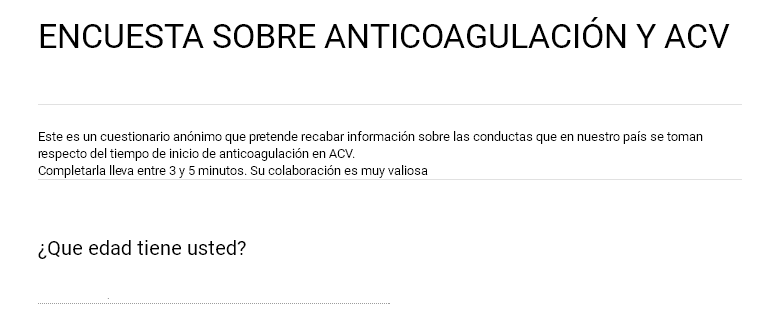 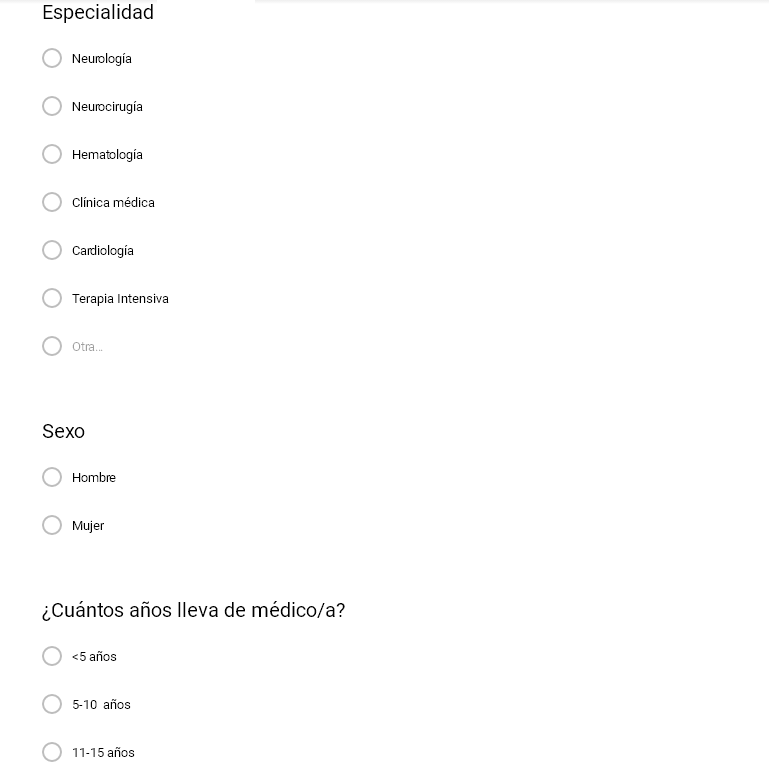 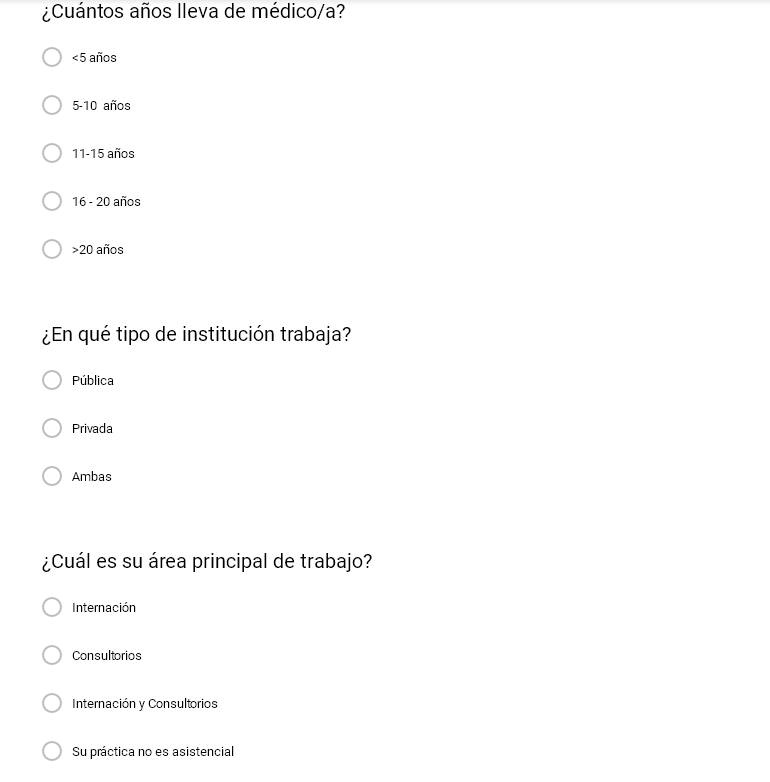 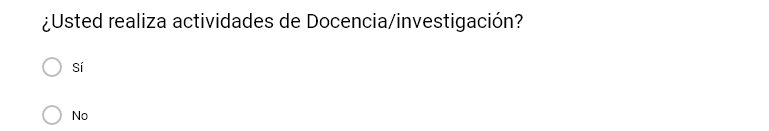 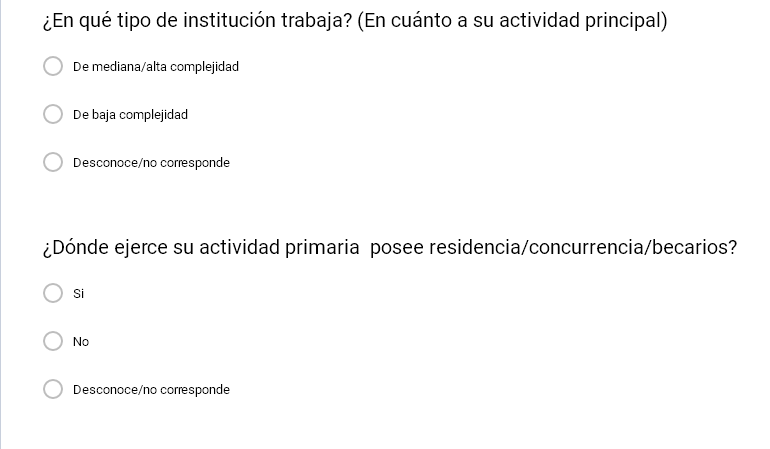 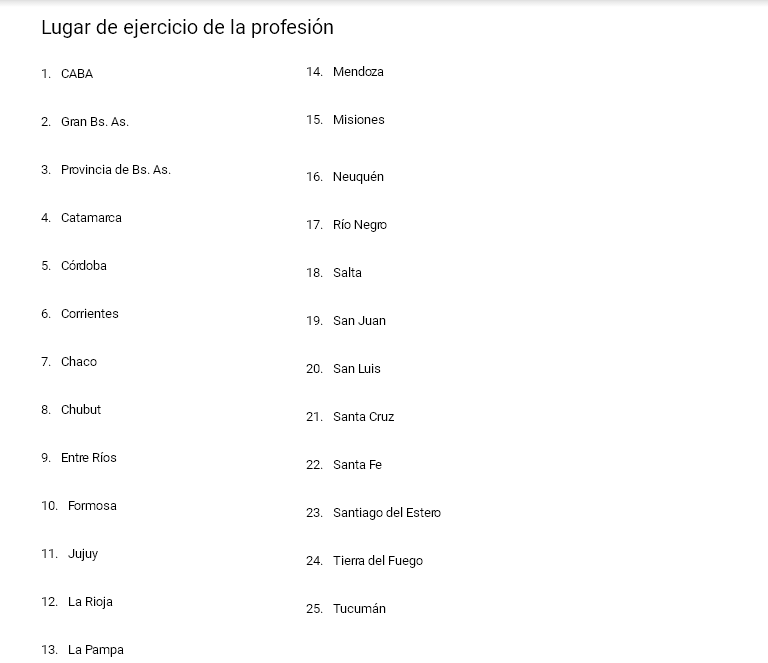 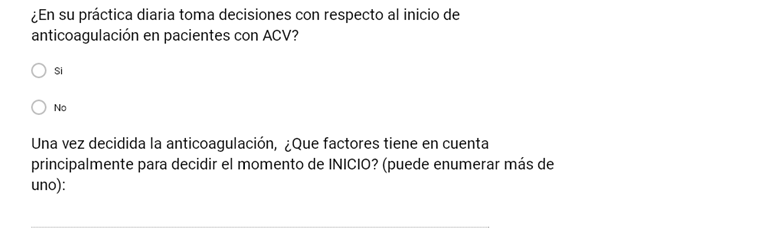 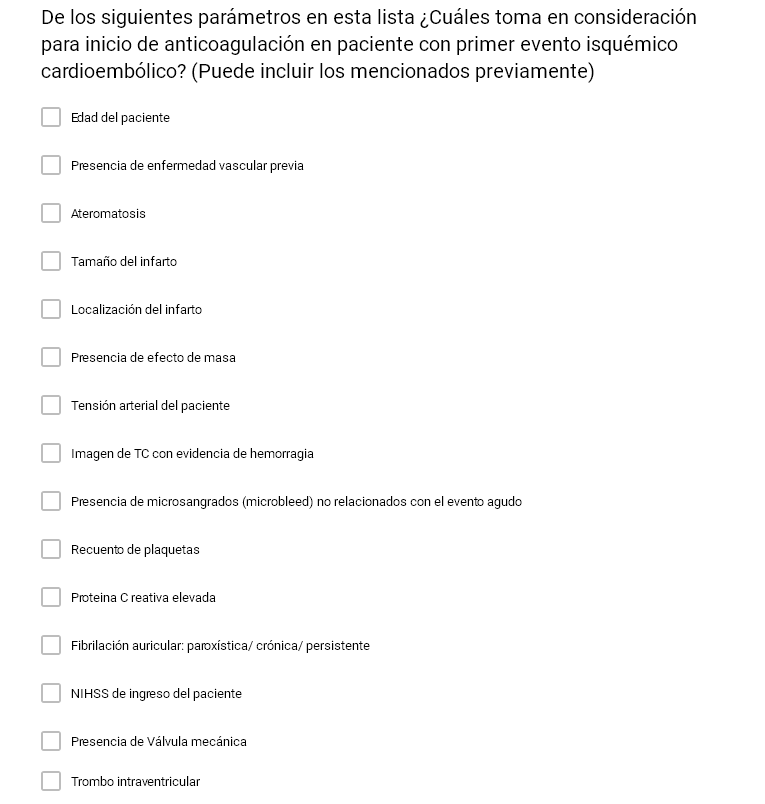 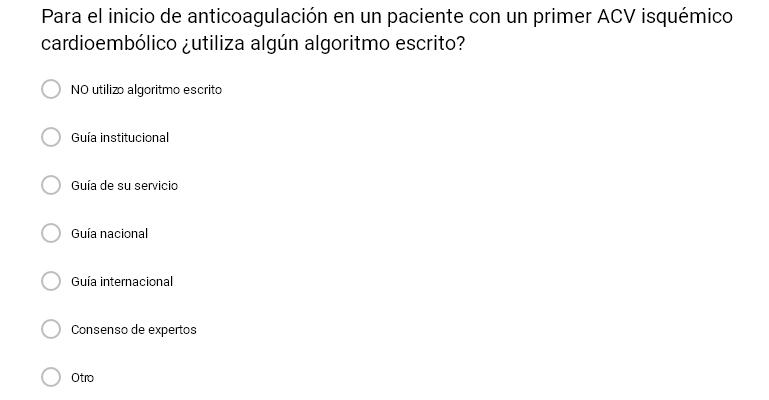 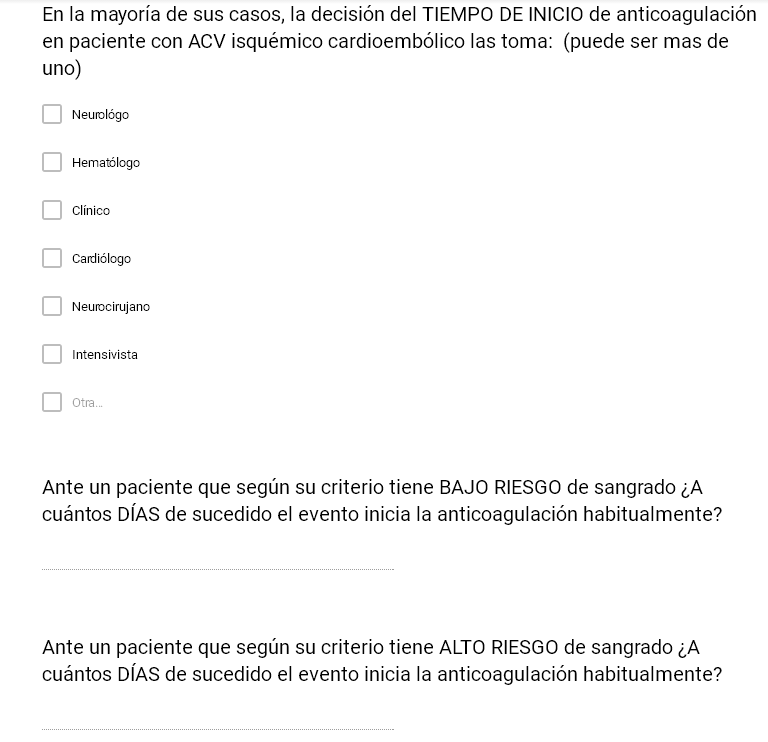 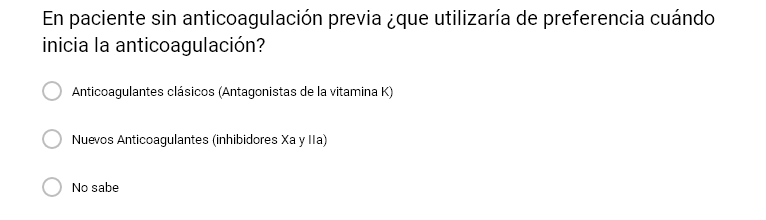 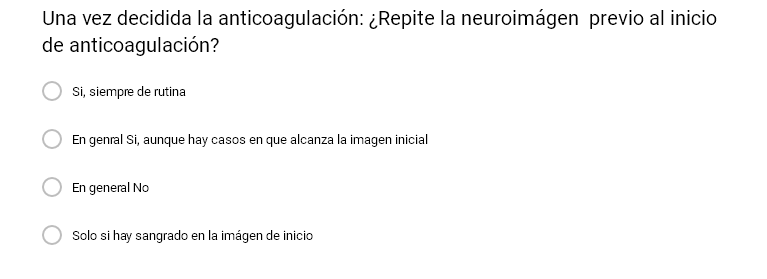 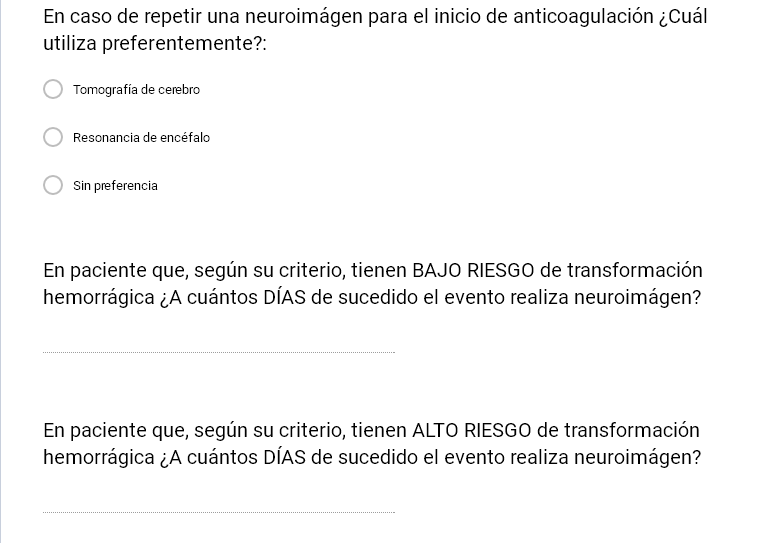 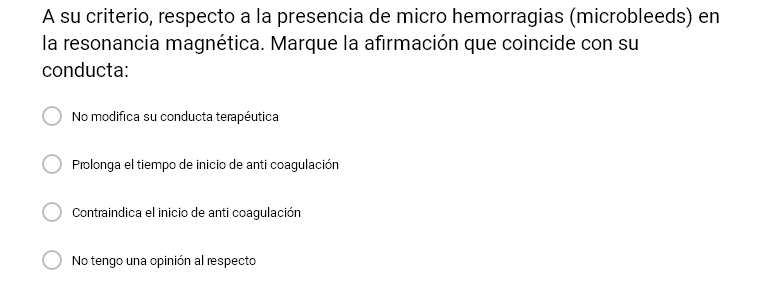 